МИНИСТЕРСТВО ПРОСВЕЩЕНИЯ РОССИЙСКОЙ ФЕДЕРАЦИИДепартамент образования и науки Тюменской областиДепартамент по образованию Администрации города ТобольскаМуниципальное автономное общеобразовательное учреждение«Средняя общеобразовательная школа №18»РАБОЧАЯ ПРОГРАММАучебного предмета (курса)«История»Для 6 класса основного общего образованияна 2023-2024 учебный год                                                      Составители: Бакиева Ю.А., учитель историиШрайнер Е.О., учитель историиТобольск, 2023 г.ПОЯСНИТЕЛЬНАЯ ЗАПИСКАОБЩАЯ ХАРАКТЕРИСТИКА УЧЕБНОГО ПРЕДМЕТА «ИСТОРИЯ»Место предмета «История» в системе школьного образования определяется его познавательным и мировоззренческим значением, воспитательным потенциалом, вкладом в становление личности молодого человека. История представляет собирательную картину жизни людей во времени, их социального, созидательного, нравственного опыта. Она служит важным ресурсом самоидентификации личности в окружающем социуме, культурной среде от уровня семьи до уровня своей страны и мира в целом. История дает возможность познания и понимания человека и общества в связи прошлого, настоящего и будущего. ЦЕЛИ ИЗУЧЕНИЯ УЧЕБНОГО ПРЕДМЕТА «ИСТОРИЯ»Целью школьного исторического образования является формирование и развитие личности школьника, способного к самоидентификации и определению своих ценностных ориентиров на основе осмысления и освоения исторического опыта своей страны и человечества в целом, активно и творчески применяющего исторические знания и предметные умения в учебной и социальной практике. Данная цель предполагает формирование у обучающихся целостной картины российской и мировой истории, понимание места и роли современной России в мире, важности вклада каждого ее народа, его культуры в общую историю страны и мировую историю, формирование личностной позиции по отношению к прошлому и настоящему Отечества.Задачи изучения истории на всех уровнях общего образования определяются Федеральными государственными образовательными стандартами (в соответствии с ФЗ-273 «Об образовании»).В основной школе ключевыми задачами являются:формирование у молодого поколения ориентиров для гражданской, этнонациональной, социальной, культурной самоовладение знаниями об основных этапах развития человеческого общества, при особом внимании к месту и роли России во всемирно-историческом процессе;воспитание учащихся в духе патриотизма, уважения к своему Отечеству – многонациональному Российскому государству, в соответствии с идеями взаимопонимания, согласия и мира между людьми и народами, в духе демократических ценностей современного общества;развитие способностей учащихся анализировать содержащуюся в различных источниках информацию о событиях и явлениях прошлого и настоящего, рассматривать события в соответствии с принципом историзма, в их динамике, взаимосвязи и взаимообусловленности;формирование у школьников умений применять исторические знания в учебной и внешкольной деятельности, в современном поликультурном, полиэтничном и многоконфессиональном обществе (Концепция преподавания учебного курса «История России» в образовательных организациях Российской Федерации, реализующих основные общеобразовательные программы // Преподавание истории и обществознания в школе. – 2020. – № 8. – С. 7–8).МЕСТО УЧЕБНОГО ПРЕДМЕТА «ИСТОРИЯ» В УЧЕБНОМ ПЛАНЕНа изучение предмета «История» в 7 классе отводится по 68 часов (2 часа в неделю).СОДЕРЖАНИЕ УЧЕБНОГО ПРЕДМЕТА7 КЛАССВСЕОБЩАЯ ИСТОРИЯ. ИСТОРИЯ НОВОГО ВРЕМЕНИ. КОНЕЦ XV – XVII в.ВведениеПонятие «Новое время». Хронологические рамки и периодизация истории Нового времени.Великие географические открытия Предпосылки Великих географических открытий. Поиски европейцами морских путей в страны Востока. Экспедиции Колумба. Тордесильясский договор 1494 г. Открытие Васко да Гамой морского пути в Индию. Кругосветное плавание Магеллана. Плавания Тасмана и открытие Австралии. Завоевания конкистадоров в Центральной и Южной Америке (Ф. Кортес, Ф. Писарро). Европейцы в Северной Америке. Поиски северо-восточного морского пути в Китай и Индию. Политические, экономические и культурные последствия Великих географических открытий конца XV – XVI в.Изменения в европейском обществе в XVI–XVII вв. Развитие техники, горного дела, производства металлов. Появление мануфактур. Возникновение капиталистических отношений. Распространение наемного труда в деревне. Расширение внутреннего и мирового рынков. Изменения в сословной структуре общества, появление новых социальных групп. Повседневная жизнь обитателей городов и деревень.Реформация и контрреформация в Европе Причины Реформации. Начало Реформации в Германии; М. Лютер. Развертывание Реформации и Крестьянская война в Германии. Распространение протестантизма в Европе. Кальвинизм. Религиозные войны. Борьба католической церкви против реформационного движения. Контрреформация. Инквизиция.Государства Европы в XVI–XVII вв. Абсолютизм и сословное представительство. Преодоление раздробленности. Борьба за колониальные владения. Начало формирования колониальных империй.Испания под властью потомков католических королей. Внутренняя и внешняя политика испанских Габсбургов. Нацио- нально-освободительное движение в Нидерландах: цели, участники, формы борьбы. Итоги и значение Нидерландской революции.Франция: путь к абсолютизму. Королевская власть и централизация управления страной. Католики и гугеноты. Религиозные войны. Генрих IV. Нантский эдикт 1598 г. Людовик XIII и кардинал Ришелье. Фронда. Французский абсолютизм при Людовике XIV.Англия. Развитие капиталистического предпринимательства в городах и деревнях. Огораживания. Укрепление королевской власти при Тюдорах. Генрих VIII и королевская реформация. «Золотой век» Елизаветы I.Английская революция середины XVII в. Причины, участники, этапы революции. Размежевание в революционном лагере. О. Кромвель. Итоги и значение революции. Реставрация Стюартов. Славная революция. Становление английской парламентской монархии.Страны Центральной, Южной и Юго-Восточной Европы. В мире империй и вне его. Германские государства. Итальянские земли. Положение славянских народов. Образование Речи Посполитой.Международные отношения в XVI–XVII вв.Борьба за первенство, военные конфликты между европейскими державами. Столкновение интересов в приобретении колониальных владений и господстве на торговых путях. Противостояние османской экспансии в Европе. Образование державы австрийских Габсбургов. Тридцатилетняя война. Вестфальский мир.Европейская культура в раннее Новое время Высокое Возрождение в Италии: художники и их произведения. Северное Возрождение. Мир человека в литературе раннего Нового времени. М. Сервантес. У. Шекспир. Стили художественной культуры (барокко, классицизм). Французский театр эпохи классицизма. Развитие науки: переворот в естествознании, возникновение новой картины мира. Выдающиеся ученые и их открытия (Н. Коперник, И. Ньютон). Утверждение рационализма.Страны Востока в XVI–XVII вв. Османская империя: на вершине могущества. Сулейман I Великолепный: завоеватель, законодатель. Управление многонациональной империей. Османская армия. Индия при Великих Моголах. Начало проникновения европейцев. Ост-Индские компании. Китай в эпоху Мин. Экономическая и социальная политика государства. Утверждение маньчжурской династии Цин. Япония: борьба знатных кланов за власть, установление сегуната Токугава, укрепление централизованного государства. «Закрытие» страны для иноземцев. Культура и искусство стран Востока в XVI–XVII вв.Обобщение Историческое и культурное наследие Раннего Нового времени.ИСТОРИЯ РОССИИ. РОССИЯ В XVI–XVII вв.: ОТ ВЕЛИКОГО КНЯЖЕСТВА К ЦАРСТВУРоссия в XVI в. Завершение объединения русских земель. Княжение Василия III. Завершение объединения русских земель вокруг Москвы: присоединение Псковской, Смоленской, Рязанской земель. Отмирание удельной системы. Укрепление великокняжеской власти. Внешняя политика Московского княжества в первой трети XVI в.: война с Великим княжеством Литовским, отношения с Крымским и Казанским ханствами, посольства в европейские государства.Органы государственной власти. Приказная система: формирование первых приказных учреждений. Боярская дума, ее роль в управлении государством. «Малая дума». Местничество. Местное управление: наместники и волостели, система кормлений. Государство и церковь.Царствование Ивана IV. Регентство Елены Глинской. Сопротивление удельных князей великокняжеской власти. Унификация денежной системы.Период боярского правления. Борьба за власть между боярскими кланами. Губная реформа. Московское восстание 1547 г. Ереси.Принятие Иваном IV царского титула. Реформы середины XVI в. «Избранная рада»: ее состав и значение. Появление Земских соборов: дискуссии о характере народного представительства. Отмена кормлений. Система налогообложения. Судебник 1550 г. Стоглавый собор. Земская реформа – формирование органов местного самоуправления.Внешняя политика России в XVI в. Создание стрелецких полков и «Уложение о службе». Присоединение Казанского и Астраханского ханств. Значение включения Среднего и Нижнего Поволжья в состав Российского государства. Войны с Крымским ханством. Битва при Молодях. Укрепление южных границ. Ливонская война: причины и характер. Ликвидация Ливонского ордена. Причины и результаты поражения России в Ливонской войне. Поход Ермака Тимофеевича на Сибирское ханство. Начало присоединения к России Западной Сибири.Социальная структура российского общества. Дворянство. Служилые люди. Формирование Государева двора и «служилых городов». Торгово-ремесленное население городов. Духовенство. Начало закрепощения крестьян: Указ о «заповедных летах». Формирование вольного казачества.Многонациональный состав населения Русского государства. Финно-угорские народы. Народы Поволжья после присоединения к России. Служилые татары. Сосуществование религий в Российском государстве. Русская православная церковь. Мусульманское духовенство.Опричнина, дискуссия о ее причинах и характере. Опричный террор. Разгром Новгорода и Пскова. Московские казни 1570 г. Результаты и последствия опричнины. Противоречивость личности Ивана Грозного. Результаты и цена преобразований.Россия в конце XVI в. Царь Федор Иванович. Борьба за власть в боярском окружении. Правление Бориса Годунова. Учреждение патриаршества. Тявзинский мирный договор со Швецией: восстановление позиций России в Прибалтике. Противостояние с Крымским ханством. Строительство российских крепостей и засечных черт. Продолжение закрепощения крестьянства: Указ об «урочных летах». Пресечение царской династии Рюриковичей.Смута в России Накануне Смуты. Династический кризис. Земский собор 1598 г. и избрание на царство Бориса Годунова. Политика Бориса Годунова в отношении боярства. Голод 1601–1603 гг. и обострение социально-экономического кризиса.Смутное время начала XVII в. Дискуссия о его причинах. Самозванцы и самозванство. Личность Лжедмитрия I и его политика. Восстание 1606 г. и убийство самозванца.Царь Василий Шуйский. Восстание Ивана Болотникова. Перерастание внутреннего кризиса в гражданскую войну. Лжедмитрий II. Вторжение на территорию России польско-литовских отрядов. Тушинский лагерь самозванца под Москвой. Оборона Троице-Сергиева монастыря. Выборгский договор между Россией и Швецией. Поход войска М.В. Скопина-Шуйского и Я.‑П. Делагарди и распад тушинского лагеря. Открытое вступление Речи Посполитой в войну против России. Оборона Смоленска.Свержение Василия Шуйского и переход власти к «семибоярщине». Договор об избрании на престол польского принца Владислава и вступление польско-литовского гарнизона в Москву. Подъем национально-освободительного движения. Патриарх Гермоген. Московское восстание 1611 г. и сожжение города оккупантами. Первое и второе земские ополчения. Захват Новгорода шведскими войсками. «Совет всея земли». Освобождение Москвы в 1612 г.Окончание Смуты. Земский собор 1613 г. и его роль в укреплении государственности. Избрание на царство Михаила Федоровича Романова. Борьба с казачьими выступлениями против центральной власти. Столбовский мир со Швецией: утрата выхода к Балтийскому морю. Продолжение войны с Речью Посполитой. Поход принца Владислава на Москву. Заключение Деулинского перемирия с Речью Посполитой. Итоги и последствия Смутного времени.Россия в XVII в. Россия при первых Романовых. Царствование Михаила Федоровича. Восстановление экономического потенциала страны. Продолжение закрепощения крестьян. Земские соборы. Роль патриарха Филарета в управлении государством.Царь Алексей Михайлович. Укрепление самодержавия. Ослабление роли Боярской думы в управлении государством. Развитие приказного строя. Приказ Тайных дел. Усиление воеводской власти в уездах и постепенная ликвидация земского самоуправления. Затухание деятельности Земских соборов. *Правительство Б. И. Морозова и И. Д. Милославского: итоги его деятельности. Патриарх Никон, его конфликт с царской властью. Раскол в Церкви. Протопоп Аввакум, формирование религиозной традиции старообрядчества. Царь Федор Алексеевич. Отмена местничества. Налоговая (податная) реформа.Экономическое развитие России в XVII в. Первые мануфактуры. Ярмарки. Укрепление внутренних торговых связей и развитие хозяйственной специализации регионов Российского государства. Торговый и Новоторговый уставы. Торговля с европейскими странами и Востоком.Социальная структура российского общества. Государев двор, служилый город, духовенство, торговые люди, посадское население, стрельцы, служилые иноземцы, казаки, крестьяне, холопы. Русская деревня в XVII в. Городские восстания середины XVII в. Соляной бунт в Москве. Псковско-Новгородское восстание. Соборное уложение 1649 г. Завершение оформления крепостного права и территория его распространения. Денежная реформа 1654 г. Медный бунт. Побеги крестьян на Дон и в Сибирь. Восстание Степана Разина.Внешняя политика России в XVII в. Возобновление дипломатических контактов со странами Европы и Азии после Смуты. Смоленская война. Поляновский мир. Контакты с православным населением Речи Посполитой: противодействие полонизации, распространению католичества. Контакты с Запорожской Сечью. Восстание Богдана Хмельницкого. Пере- яславская рада. Вхождение земель Войска Запорожского в состав России. Война между Россией и Речью Посполитой 1654–1667 гг. Андрусовское перемирие. Русско-шведская война 1656–1658 гг. и ее результаты. Укрепление южных рубежей. Белгородская засечная черта. Конфликты с Османской империей. «Азовское осадное сидение». «Чигиринская война» и Бахчисарайский мирный договор. Отношения России со странами Западной Европы. Военные столкновения с маньчжурами и империей Цин (Китаем).Освоение новых территорий. Народы России в XVII в. Эпоха Великих географических открытий и русские географические открытия. Плавание Семена Дежнева. Выход к Тихому океану. Походы Ерофея Хабарова и Василия Пояркова и исследование бассейна реки Амур. Освоение Поволжья и Сибири. Калмыцкое ханство. Ясачное налогообложение. Переселение русских на новые земли. Миссионерство и христианизация. Межэтнические отношения. Формирование многонациональной элиты.Культурное пространство XVI–XVII вв. Изменения в картине мира человека в XVI–XVII вв. и повседневная жизнь. Жилище и предметы быта. Семья и семейные отношения. Религия и суеверия. Проникновение элементов европейской культуры в быт высших слоев населения страны.Архитектура. Дворцово-храмовый ансамбль Соборной площади в Москве. Шатровый стиль в архитектуре. Антонио Солари, Алевиз Фрязин, Петрок Малой. Собор Покрова на Рву. Монастырские ансамбли (Кирилло-Белозерский, Соловецкий, Ново-Иерусалимский). Крепости (Китай-город, Смоленский, Астраханский, Ростовский кремли). Федор Конь. Приказ каменных дел. Деревянное зодчество. Изобразительное искусство. Симон Ушаков. Ярославская школа иконописи. Парсунная живопись.Летописание и начало книгопечатания. Лицевой свод. Домострой. Переписка Ивана Грозного с князем Андреем Курбским. Публицистика Смутного времени. Усиление светского начала в российской культуре. Симеон Полоцкий. Немецкая слобода как проводник европейского культурного влияния. Посадская сатира XVII в.Развитие образования и научных знаний. Школы при Аптекарском и Посольском приказах. «Синопсис» Иннокентия Гизеля – первое учебное пособие по истории.Наш край в XVI–XVII вв.ОбобщениеПЛАНИРУЕМЫЕ РЕЗУЛЬТАТЫИзучение истории в 7 классе направлено на достижение обучающимися личностных, метапредметных и предметных результатов освоения учебного предмета.ЛИЧНОСТНЫЕ РЕЗУЛЬТАТЫК важнейшим личностным результатам изучения истории в основной общеобразовательной школе в соответствии с требованиями ФГОС ООО (2021) относятся следующие убеждения и качества:в сфере патриотического воспитания: осознание российской гражданской идентичности в поликультурном и многоконфессиональном обществе, проявление интереса к познанию родного языка, истории, культуры Российской Федерации, своего края, народов России; ценностное отношение к достижениям своей Родины – России, к науке, искусству, спорту, технологиям, боевым подвигам и трудовым достижениям народа; уважение к символам России, государственным праздникам, историческому и природному наследию и памятникам, традициям разных народов, проживающих в родной стране;в сфере гражданского воспитания: осмысление исторической традиции и примеров гражданского служения Отечеству; готовность к выполнению обязанностей гражданина и реализации его прав; уважение прав, свобод и законных интересов других людей; активное участие в жизни семьи, образовательной организации, местного сообщества, родного края, страны; неприятие любых форм экстремизма, дискриминации; неприятие действий, наносящих ущерб социальной и природной среде;в духовно-нравственной сфере: представление о традиционных духовно-нравственных ценностях народов России; ориентация на моральные ценности и нормы современного российского общества в ситуациях нравственного выбора; готовность оценивать свое поведение и поступки, а также поведение и поступки других людей с позиции нравственных и правовых норм с учетом осознания последствий поступков; активное неприятие асоциальных поступков;в понимании ценности научного познания: осмысление значения истории как знания о развитии человека и общества, о социальном, культурном и нравственном опыте предшествующих поколений; овладение навыками познания и оценки событий прошлого с позиций историзма; формирование и сохранение интереса к истории как важной составляющей современного общественного сознания;в сфере эстетического воспитания: представление о культурном многообразии своей страны и мира; осознание важности культуры как воплощения ценностей общества и средства коммуникации; понимание ценности отечественного и мирового искусства, роли этнических культурных традиций и народного творчества; уважение к культуре своего и других народов;в формировании ценностного отношения к жизни и здоровью: осознание ценности жизни и необходимости ее сохранения (в том числе – на основе примеров из истории); представление об идеалах гармоничного физического и духовного развития человека в исторических обществах (в античном мире, эпоху Возрождения) и в современную эпоху;в сфере трудового воспитания: понимание на основе знания истории значения трудовой деятельности людей как источника развития человека и общества; представление о разнообразии существовавших в прошлом и современных профессий; уважение к труду и результатам трудовой деятельности человека; определение сферы профессионально-ориентированных интересов, построение индивидуальной траектории образования и жизненных планов;в сфере экологического воспитания: осмысление исторического опыта взаимодействия людей с природной средой; осознание глобального характера экологических проблем современного мира и необходимости защиты окружающей среды; активное неприятие действий, приносящих вред окружающей среде; готовность к участию в практической деятельности экологической направленности.в сфере адаптации к меняющимся условиям социальной и природной среды: представления об изменениях природной и социальной среды в истории, об опыте адаптации людей к новым жизненным условиям, о значении совместной деятельности для конструктивного ответа на природные и социальные вызовы.МЕТАПРЕДМЕТНЫЕ РЕЗУЛЬТАТЫМетапредметные результаты изучения истории в основной школе выражаются в следующих качествах и действиях.В сфере универсальных учебных познавательных действий:владение базовыми логическими действиями: систематизировать и обобщать исторические факты (в форме таблиц, схем); выявлять характерные признаки исторических явлений; раскрывать причинно-следственные связи событий; сравнивать события, ситуации, выявляя общие черты и различия; формулировать и обосновывать выводы;владение базовыми исследовательскими действиями: определять познавательную задачу; намечать путь ее решения и осуществлять подбор исторического материала, объекта; систематизировать и анализировать исторические факты, осуществлять реконструкцию исторических событий; соотносить полученный результат с имеющимся знанием; определять новизну и обоснованность полученного результата; представлять результаты своей деятельности в различных формах (сообщение, эссе, презентация, реферат, учебный проект и др.);работа с информацией: осуществлять анализ учебной и внеучебной исторической информации (учебник, тексты исторических источников, научно-популярная литература, интернет-ресурсы и др.) – извлекать информацию из источника; различать виды источников исторической информации; высказывать суждение о достоверности и значении информации источника (по критериям, предложенным учителем или сформулированным самостоятельно).В сфере универсальных учебных коммуникативных действий:общение: представлять особенности взаимодействия людей в исторических обществах и современном мире; участвовать в обсуждении событий и личностей прошлого, раскрывать различие и сходство высказываемых оценок; выражать и аргументировать свою точку зрения в устном высказывании, письменном тексте; публично представлять результаты выполненного исследования, проекта; осваивать и применять правила межкультурного взаимодействия в школе и социальном окружении;осуществление совместной деятельности: осознавать на основе исторических примеров значение совместной работы как эффективного средства достижения поставленных целей; планировать и осуществлять совместную работу, коллективные учебные проекты по истории, в том числе – на региональном материале; определять свое участие в общей работе и координировать свои действия с другими членами команды; оценивать полученные результаты и свой вклад в общую работу.В сфере универсальных учебных регулятивных действий:владение приемами самоорганизации своей учебной и общественной работы (выявление проблемы, требующей решения; составление плана действий и определение способа решения);владение приемами самоконтроля – осуществление самоконтроля, рефлексии и самооценки полученных результатов; способность вносить коррективы в свою работу с учетом установленных ошибок, возникших трудностей.В сфере эмоционального интеллекта, понимания себя и других:выявлять на примерах исторических ситуаций роль эмоций в отношениях между людьми;ставить себя на место другого человека, понимать мотивы действий другого (в исторических ситуациях и окружающей действительности);регулировать способ выражения своих эмоций с учетом позиций и мнений других участников общения.ПРЕДМЕТНЫЕ РЕЗУЛЬТАТЫ1. Знание хронологии, работа с хронологией:называть этапы отечественной и всеобщей истории Нового времени, их хронологические рамки;локализовать во времени ключевые события отечественной и всеобщей истории XVI–XVII вв.; определять их принадлежность к части века (половина, треть, четверть);устанавливать синхронность событий отечественной и всеобщей истории XVI–XVII вв.2. Знание исторических фактов, работа с фактами:указывать (называть) место, обстоятельства, участников, результаты важнейших событий отечественной и всеобщей истории XVI–XVII вв.;группировать, систематизировать факты по заданному признаку (группировка событий по их принадлежности к историческим процессам, составление таблиц, схем).3. Работа с исторической картой:использовать историческую карту как источник информации о границах России и других государств, важнейших исторических событиях и процессах отечественной и всеобщей истории XVI–XVII вв.;устанавливать на основе карты связи между географическим положением страны и особенностями ее экономического, социального и политического развития.4. Работа с историческими источниками:различать виды письменных исторических источников (официальные, личные, литературные и др.);характеризовать обстоятельства и цель создания источника, раскрывать его информационную ценность;проводить поиск информации в тексте письменного источника, визуальных и вещественных памятниках эпохи;сопоставлять и систематизировать информацию из нескольких однотипных источников.5. Историческое описание (реконструкция):рассказывать о ключевых событиях отечественной и всеобщей истории XVI–XVII вв., их участниках;составлять краткую характеристику известных персоналий отечественной и всеобщей истории XVI–XVII вв. (ключевые факты биографии, личные качества, деятельность);рассказывать об образе жизни различных групп населения в России и других странах в раннее Новое время;представлять описание памятников материальной и художественной культуры изучаемой эпохи.6. Анализ, объяснение исторических событий, явлений:раскрывать существенные черты: а) экономического, социального и политического развития России и других стран в XVI–XVII вв.; б) европейской реформации; в) новых веяний в духовной жизни общества, культуре; г) революций XVI–XVII вв. в европейских странах;объяснять смысл ключевых понятий, относящихся к данной эпохе отечественной и всеобщей истории, конкретизировать их на примерах исторических событий, ситуаций;объяснять причины и следствия важнейших событий отечественной и всеобщей истории XVI–XVII вв.: а) выявлять в историческом тексте и излагать суждения о причинах и следствиях событий; б) систематизировать объяснение причин и следствий событий, представленное в нескольких текстах;проводить сопоставление однотипных событий и процессов отечественной и всеобщей истории: а) раскрывать повторяющиеся черты исторических ситуаций; б) выделять черты сходства и различия.7. Рассмотрение исторических версий и оценок, определение своего отношения к наиболее значимым событиям и личностям прошлого:излагать альтернативные оценки событий и личностей отечественной и всеобщей истории XVI–XVII вв., представленные в учебной литературе; объяснять, на чем основываются отдельные мнения;выражать отношение к деятельности исторических личностей XVI–XVII вв. с учетом обстоятельств изучаемой эпохи и в современной шкале ценностей.8. Применение исторических знаний:раскрывать на примере перехода от средневекового общества к обществу Нового времени, как меняются со сменой исторических эпох представления людей о мире, системы общественных ценностей;объяснять значение памятников истории и культуры России и других стран XVI–XVII вв. для времени, когда они появились, и для современного общества;выполнять учебные проекты по отечественной и всеобщей истории XVI–XVII вв. (в том числе на региональном материале).Тематическое планированиеТематическое планирование по предмету «История» в 7 классеПоурочное (календарно-тематическое) планирование, 7 классУЧЕБНО-МЕТОДИЧЕСКОЕ ОБЕСПЕЧЕНИЕ ОБРАЗОВАТЕЛЬНОГО ПРОЦЕССАИстория. Всеобщая история. История Нового времени. Конец XV—XVII век: 7 класс: учебник, 7 класс / Юдовская А. Я., Баранов П. А., Ванюшкина Л. М.; под ред. Искендерова А. А., Акционерное общество «Издательство «Просвещение».История России (в 2 частях), 7 класс / Арсентьев Н.М., Данилов А.А., Курукин И.В. и другие; под редакцией Торкунова А.В., Акционерное общество «Издательство «Просвещение».ОБЯЗАТЕЛЬНЫЕ УЧЕБНЫЕ МАТЕРИАЛЫ ДЛЯ УЧЕНИКАИстория. Всеобщая история. История Нового времени. Конец XV—XVII век: 7-й класс: учебник, 7 класс / Юдовская А. Я., Баранов П. А., Ванюшкина Л. М.; под ред. Искендерова А. А., Акционерное общество «Издательство «Просвещение».История России (в 2 частях), 7 класс / Арсентьев Н.М., Данилов А.А., Курукин И.В. и другие; под редакцией Торкунова А.В., Акционерное общество «Издательство «Просвещение».МЕТОДИЧЕСКИЕ МАТЕРИАЛЫ ДЛЯ УЧИТЕЛЯ‌УМК по историиМетодические пособия и рекомендации – Единое содержание общего образования https://edsoo.ru/mr-istoriya/ Методические видеоуроки – Единое содержание общего образования https://edsoo.ru/metodicheskie_videouroki/ ЦИФРОВЫЕ ОБРАЗОВАТЕЛЬНЫЕ РЕСУРСЫ И РЕСУРСЫ СЕТИ ИНТЕРНЕТРоссийская электронная школа: https://resh.edu.ru/ Методические пособия и рекомендации – Единое содержание общего образования https://edsoo.ru/mr-istoriya/ Методические видеоуроки – Единое содержание общего образования https://edsoo.ru/metodicheskie_videouroki/ Рассмотренона заседании ШМО учителей гуманитарного циклаПротокол №1 от 28.08.2023           Согласовано  Заместитель директора по УВР Павлова С.И. 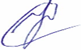 «31» августа 2023 г                     Утвержденоприказом МАОУ СОШ №18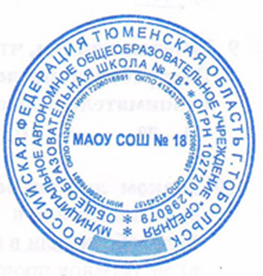 от 31.08.2023 №151-О№ п/п Наименование разделов и тем программы Количество часовКоличество часовКоличество часовОсновные виды деятельности обучающихсяВиды д-ти по формированию функциональной грамотности обуч--сяЭлектрон ные (цифровые) образовательные ресурсыВоспитательный компонент,Профориентацион ный минимум№ п/п Наименование разделов и тем программы Всего Конт-е работы Практ-е работыОсновные виды деятельности обучающихсяВиды д-ти по формированию функциональной грамотности обуч--сяЭлектрон ные (цифровые) образовательные ресурсыВоспитательный компонент,Профориентацион ный минимумРаздел 1. Всеобщая история. История Нового времени. Конец XV — XVII в.Раздел 1. Всеобщая история. История Нового времени. Конец XV — XVII в.Раздел 1. Всеобщая история. История Нового времени. Конец XV — XVII в.Раздел 1. Всеобщая история. История Нового времени. Конец XV — XVII в.Раздел 1. Всеобщая история. История Нового времени. Конец XV — XVII в.Раздел 1. Всеобщая история. История Нового времени. Конец XV — XVII в.Раздел 1. Всеобщая история. История Нового времени. Конец XV — XVII в.1.1Введение 1  0  0 Обозначать на ленте  времени общие хронологические рамки и основные периоды истории Нового времениВыделить специфическую информацию, представленную в виде графических изображений. Высказывать и обосновывать собственную точку зрения по вопросу, обсуждаемому в тексте. Делать вывод, что одно событие стало причиной другого события.Демонстрировать понимание причинно- следственных связей. Извлекать информацию необходимую для выполнения задания по тексту. Понимать фактологическую информацию. Соотносить визуальное изображение с вербальным текстом.Библиотека ЦОК https://m.edsoo.ru/7f41393aВоспитание интереса к предмету истории как науки1.2Великие географические открытия 2 00Объяснять, что способствовало росту интереса европейцев к дальним странам в XV в., раскрывать предпосылки Великих географических открытий; Рассказывать, используя карту, о начале поисков морского пути в Индию в  XV в.; Подготовить и представить сообщение об экспедициях Х. Колумба, давать оценку их результатов и значения; Показывать на  исторической карте маршруты  экспедиций Васкода  Гамы, Ф. Магеллана, А. Тасмана, называть их результаты; Раскрывать  смысл понятий  и терминов: каравелла, конкистадор,  доминион,  монополия, плантация; Объяснять, почему конкистадорам удалось относительно быстро завоевать могущественные государства Центральной и Южной Америки; Раскрывать, что изменилось в положении населения Центральной и Южной Америки с приходом европейских завоевателей; Сравнивать начало освоения европейцами территорий в Южной Америке и в Северной Америке выявлять различия; Рассказывать, используя историческую карту, о поисках европейцами северо-восточного пути в страны Дальнего Востока, о том, как устанавливались их отношения с российским государством; Характеризовать итоги Великих  географических открытий конца XV—XVIIв.Выделить специфическую информацию, представленную в виде графических изображений. Высказывать и обосновывать собственную точку зрения по вопросу, обсуждаемому в тексте. Делать вывод, что одно событие стало причиной другого события.Демонстрировать понимание причинно- следственных связей. Извлекать информацию необходимую для выполнения задания по тексту. Понимать фактологическую информацию. Соотносить визуальное изображение с вербальным текстом.Библиотека ЦОК https://m.edsoo.ru/7f41393aВоспитание интереса к предмету истории как науки; формирование умений применять исторические знания для осмысления социально-нравственного опыта предшествующих поколений1.3Изменения в европейском обществе XVI—XVII вв.200Называть новые источники энергии, которые стали использоваться в Европе в XV—XVII вв., объяснять, развитию каких отраслей производства это способствовало; Сравнивать ремесленное и мануфактурное производство, объяснять, в чем заключались преимущества мануфактур; Объяснять значение понятий и терминов: централизованная и рассеянная мануфактура, капиталистические отношения, буржуазия; Раскрывать, в чем выражалось и к чему вело расслоение крестьянства в начале Нового времени;Называть новые группы населения, появившиеся в европейских странах в раннее Новое время;Выделить специфическую информацию, представленную в виде графических изображений. Высказывать и обосновывать собственную точку зрения по вопросу, обсуждаемому в тексте. Делать вывод, что одно событие стало причиной другого события.Демонстрировать понимание причинно- следственных связей. Извлекать информацию необходимую для выполнения задания по тексту. Понимать фактологическую информацию. Соотносить визуальное изображение с вербальным текстом.Библиотека ЦОК https://m.edsoo.ru/7f41393a Воспитание интереса к предмету истории как науки; формирование умений применять исторические знания для осмысления социально- нравственного опыта предшествующих поколений1.4Реформация и Контрреформация в Европе200Характеризовать предпосылки Реформации в Германии; Раскрывать содержание основных положений учения Лютера, объяснять, в чем заключалась их новизна;Объяснять значение понятий и терминов: Реформация, индульгенция, секуляризация, булла, протестантизм, лютеранство, кальвинизм, гугеноты, пуритане, иезуиты; Раскрывать, представители каких групп германского общества и почему поддержал и М. Лютера;Выделить специфическую информацию, представленную в виде графических изображений. Высказывать и обосновывать собственную точку зрения по вопросу, обсуждаемому в тексте. Делать вывод, что одно событие стало причиной другого события.Демонстрировать понимание причинно- следственных связей. Извлекать информацию необходимую для выполнения задания по тексту. Понимать фактологическую информацию. Соотносить визуальное изображение с вербальным текстом.Библиотека ЦОК https://m.edsoo.ru/7f41393a Воспитание интереса к предмету истории как науки; формирование умений применять исторические знания для осмысления социально- нравственного опыта предшествующих поколений; формирование интереса к культуре и быту людей периода Реформации.1.5Государства Европы в XVI—XVII вв.700Объяснять значение понятий: абсолютизм, централизованное государство, протекционизм;Характеризовать политическое устройство и особенности экономического развития Испании в XVI—XVII вв.; Раскрывать, на что была направлена внешняя политика испанских Габсбургов, приводить примеры конкретных действий;Характеризовать положение Нидерландов под властью Габсбургов;Рассказывать, привлекая историческую карту, о национально- освободительном движении в Нидерландах, его причинах, целях, участниках, формах борьбы;Объяснять, в чем состояло значение событий 1566— 1609гг.для Нидерландов и для Европы начала Нового времени;Выделить специфическую информацию, представленную в виде графических изображений. Высказывать и обосновывать собственную точку зрения по вопросу, обсуждаемому в тексте. Делать вывод, что одно событие стало причиной другого события.Демонстрировать понимание причинно- следственных связей. Извлекать информацию необходимую для выполнения задания по тексту. Понимать фактологическую информацию. Соотносить визуальное изображение с вербальным текстом.Библиотека ЦОК https://m.edsoo.ru/7f41393a Воспитание интереса к предмету истории как науки; формирование умений применять исторические знания для осмысления социально- нравственного опыта предшествующих поколений; формировать интерес к истории и политике Испании и Нидерландов1.6Международные отношения в XVI -XVII вв.200Называть основные группы противоречий, существовавших в отношениях между ведущими европейскими государствами в XVI— XVII вв., приводить примеры их проявления; Рассказывать с опорой на историческую карту об экспансии Османской империи в Европе;Рассказывать о причинах Тридцатилетней войны и событиях, ставших поводом к ее развязыванию. Систематизировать информацию о Тридцатилетней войне 1618—1648 гг. Показывать на карте территории, охваченные военными действиями в годы Тридцатилетней войны; Рассказывать о характере военных действий и их последствиях для населения и хозяйства европейских стран;Называть основные положения Вестфальского мира, объяснять, какие государства усилили свои позиции по итогам войны, а какие были ослабленыВыделить специфическую информацию, представленную в виде графических изображений. Высказывать и обосновывать собственную точку зрения по вопросу, обсуждаемому в тексте. Делать вывод, что одно событие стало причиной другого события.Демонстрировать понимание причинно- следственных связей. Извлекать информацию необходимую для выполнения задания по тексту. Понимать фактологическую информацию. Соотносить визуальное изображение с вербальным текстом.Библиотека ЦОК https://m.edsoo.ru/7f41393a Воспитание интереса к предмету истории как науки; формирование умений применять исторические знания для осмысления социально- нравственного опыта предшествующих поколений; 1.7Европейская культура в раннее Новое время300Называть мастеров итальянского Возрождения, творивших в первой четверти XVI в.(Леонардо  да Винчи, Микеланджело Буонарроти, Рафаэль Санти),и их произведения, объяснять, почему этот период получил название Высокого Возрождения; Рассказывать, о чем повествовали знаменитые романы XVI—XVII вв.,объяснять,чемонипривлекаличитателейвтуэпохуивпоследовавшиестолетия; Представлять характеристику стилей  классицизма и барокко, приводить примеры произведений; Раскрывать, в чем  заключались новые взгляды настроение Вселенной, высказанные европейскими мыслителями, учеными в XVI—XVII вв., и объяснять, почему они вызвали отпор и преследование со стороны католической церквиВыделить специфическую информацию, представленную в виде графических изображений. Высказывать и обосновывать собственную точку зрения по вопросу, обсуждаемому в тексте. Делать вывод, что одно событие стало причиной другого события.Демонстрировать понимание причинно- следственных связей. Извлекать информацию необходимую для выполнения задания по тексту. Понимать фактологическую информацию. Соотносить визуальное изображение с вербальным текстом.Библиотека ЦОК https://m.edsoo.ru/7f41393a Воспитание интереса к предмету истории как науки; формирование чувства прекрасного и уважения к предметам искусства; воспитывать интерес к культуре Европы Нового времени1.8Страны Востока в XVI—XVII вв.300Объяснять, привлекая информацию исторической карты, почему XVI в. считается временем наибольшего роста Османской державы; Рассказывать о правлении султана Сулеймана I ,объяснять, почему он был прозван  Великолепным; Рассказывать об организации османской армии, высказывать суждение о причинах ее побед; Характеризовать османскую систему управления обширными владениями в Азии, Европе, Африке; Раскрывать: а)что означало для населения Северной Индии установление власти мусульманской династии Великих Моголов; б) какие традиции населения Индии сохранялись и при новых правителях; Объяснять, что представляли собой Ост- Индские  компании, созданные в европейских  странах; Определять по материалу учебника, какие традиционные черты древних и средневековых китайских империй сохранялись в империи Мин, существовавшей в XIV—XVII вв.;Объяснять, в чем заключались особенности прихода к власти в Китае и последующей политики маньчжурской династии Цин; РассказыватьобобстоятельствахутвержденияувластивЯпониидинастиисегунов Токугава;Характеризовать политику первых сегунов Токугава, ее результаты; Объяснять, чем было вызвано решение властей Японии «закрыть» свою страну для европейцев;Распознавать в иллюстрациях учебника и других визуальных материалах характерные черты архитектуры и живописи отдельных стран ВостокаВыделить специфическую информацию, представленную в виде графических изображений. Высказывать и обосновывать собственную точку зрения по вопросу, обсуждаемому в тексте. Делать вывод, что одно событие стало причиной другого события.Демонстрировать понимание причинно- следственных связей. Извлекать информацию необходимую для выполнения задания по тексту. Понимать фактологическую информацию. Соотносить визуальное изображение с вербальным текстом.Библиотека ЦОК https://m.edsoo.ru/7f41393a Воспитание интереса к предмету истории как науки; формирование умений применять исторические знания для осмысления социально- нравственного опыта предшествующих поколений; формировать интерес к культуре и истории жителей стран Востока 1.9Обобщение110Обобщать историческое и культурное наследие раннего Нового времени;Итого по разделуИтого по разделу 23 Раздел 2. История России. Россия в XVI—XVII вв.: от Великого княжества к царствуРаздел 2. История России. Россия в XVI—XVII вв.: от Великого княжества к царствуРаздел 2. История России. Россия в XVI—XVII вв.: от Великого княжества к царствуРаздел 2. История России. Россия в XVI—XVII вв.: от Великого княжества к царствуРаздел 2. История России. Россия в XVI—XVII вв.: от Великого княжества к царствуРаздел 2. История России. Россия в XVI—XVII вв.: от Великого княжества к царствуРаздел 2. История России. Россия в XVI—XVII вв.: от Великого княжества к царству2.1Россия в XVI в. 13 1  0Показывать на исторической карте территорию России в первой трети XVI в.; называть русские земли, присоединенные к Москве в правление Василия III;Характеризовать структуру центральной и местной власти в первой трети XVI в.Выделить специфическую информацию, представленную в виде графических изображений. Высказывать и обосновывать собственную точку зрения по вопросу, обсуждаемому в тексте. Делать вывод, что одно событие стало причиной другого события.Демонстрировать понимание причинно- следственных связей. Извлекать информацию необходимую для выполнения задания по тексту. Понимать фактологическую информацию. Соотносить визуальное изображение с вербальным текстом.Библиотека ЦОК https://m.edsoo.ru/7f41393aВоспитание интереса к предмету истории как науки; формирование интереса к истории России; воспитание уважения к роли личности в истории русского народа; формирование умений применять исторические знания для осмысления социально- нравственного опыта предшествующих поколений2.2Смута в России 9 10Раскрывать причины Смуты;Называть хронологические рамки Смутного времени; Объяснять смысл понятий и терминов: Смута, самозванство;Выделить специфическую информацию, представленную в виде графических изображений. Высказывать и обосновывать собственную точку зрения по вопросу, обсуждаемому в тексте. Делать вывод, что одно событие стало причиной другого события.Демонстрировать понимание причинно- следственных связей. Извлекать информацию необходимую для выполнения задания по тексту. Понимать фактологическую информацию. Соотносить визуальное изображение с вербальным текстом.Библиотека ЦОК https://m.edsoo.ru/7f41393aВоспитание интереса к предмету истории как науки; формировать у учащихся интерес к истории России; формирование умений применять исторические знания для осмысления социально- нравственного опыта предшествующих поколений2.3Россия в XVII в. 1610Характеризовать личность и деятельность первых Романовых Михаила Федоровича и Алексея Михайловича; Представлять в виде схемы структуру высших органов государственной власти и управления в России XVII в.; Разъяснять, в чем заключались функции отдельных представительных и административных органов в системе управлениягосударством; Объяснять смысл понятий: самодержавие, раскол, старообрядчество; Раскрывать причины и последствия церковного раскола; Характеризовать экономическое развитие России в XVII в., используя информацию исторической картыВыделить специфическую информацию, представленную в виде графических изображений. Высказывать и обосновывать собственную точку зрения по вопросу, обсуждаемому в тексте. Делать вывод, что одно событие стало причиной другого события.Демонстрировать понимание причинно- следственных связей. Извлекать информацию необходимую для выполнения задания по тексту. Понимать фактологическую информацию. Соотносить визуальное изображение с вербальным текстом.Библиотека ЦОК https://m.edsoo.ru/7f41393aВоспитание интереса к предмету истории как науки; формировать у учащихся интерес к истории России; формирование умений применять исторические знания для осмысления социально- нравственного опыта предшествующих поколений; воспитывать уважение к роли личности в истории русского народа2.4Культурное пространство XVI-XVII вв. 5 00Извлекать информацию из Домостроя, изобразительных материалов для рассказа о нравах и быте российского общества в XVI—XVII вв.; Характеризовать новые веяния в отечественной культуре, быту в XVII в. Объяснять значение понятий и терминов: шатровый стиль, парсуна;Систематизировать материал о достижениях культуры XVI- XVII вв.(в форме таблицы), раскрывать их значение; Составлять описание одного из  памятников культуры XVI- XVII вв.; оценивать его художественные достоинства; Приводить примеры известных архитектурных сооружений XVI- XVII  вв. , выявлять их назначение; Называть  основные жанры русской  литературы XVI-XVII вв.;Выделить специфическую информацию, представленную в виде графических изображений. Высказывать и обосновывать собственную точку зрения по вопросу, обсуждаемому в тексте. Делать вывод, что одно событие стало причиной другого события.Демонстрировать понимание причинно- следственных связей. Извлекать информацию необходимую для выполнения задания по тексту. Понимать фактологическую информацию. Соотносить визуальное изображение с вербальным текстом.Библиотека ЦОК https://m.edsoo.ru/7f41393aВоспитание интереса к предмету истории как науки; формировать у учащихся интерес к истории России; формирование умений применять исторические знания для осмысления социально- нравственного опыта предшествующих поколений; воспитывать интерес к достижениям культуры России XVI-XVII вв., формирование чувства прекрасного2.5Обобщение210Обобщать историческое и  культурное наследие России XVI-XVIIвв.;Итого по разделуИтого по разделу 45 ОБЩЕЕ КОЛИЧЕСТВО ЧАСОВ ПО ПРОГРАММЕОБЩЕЕ КОЛИЧЕСТВО ЧАСОВ ПО ПРОГРАММЕ 68 50№п/пТема урокаКоличество часовКоличество часовКоличество часовЭлектронные (цифровые) образователь-ные ресурсыВиды и формы контроляДата по фактуДата по фактуДата по фактуДата по факту№п/пТема урокавсегоконтр-еработыпракт-еработыЭлектронные (цифровые) образователь-ные ресурсыВиды и формы контроля7А7Б7В7Г1Понятие «Новое время»100Библиотека ЦОК https://m.edsoo.ru/7f41393aУстный опрос05.09.202305.09.202305.09.202305.09.20232Предпосылки и начало Великих географических открытий100Библиотека ЦОК https://m.edsoo.ru/7f41393aТестирование07.09.202307.09.202307.09.202307.09.20233Великие географические открытия конца XV — XVI в. и их последствия100Библиотека ЦОК https://m.edsoo.ru/7f41393aУстный опрос13.09.202313.09.202313.09.202313.09.20234Социально-экономические изменения в европейском обществе в XVI-XVII вв.100Библиотека ЦОК https://m.edsoo.ru/7f41393aУстный опрос5Изменения в социальной структуре общества в XVI-XVII вв.100Библиотека ЦОК https://m.edsoo.ru/7f41393aТестирование6Причины и начало Реформации100Библиотека ЦОК https://m.edsoo.ru/7f41393aУстный опрос7Распространение протестантизма в Европе. Контрреформация100Библиотека ЦОК https://m.edsoo.ru/7f41393aУстный опрос8Абсолютизм и сословное представительство100Библиотека ЦОК https://m.edsoo.ru/7f41393aУстный опрос9Испания под властью потомков католических королей100Библиотека ЦОК https://m.edsoo.ru/7f41393aУстный опрос10Национально-освободительное движение в Нидерландах100Библиотека ЦОК https://m.edsoo.ru/7f41393aУстный опрос11Франция: путь к абсолютизму100Библиотека ЦОК https://m.edsoo.ru/7f41393aТестирование12Англия в XVI-XVII вв.100Библиотека ЦОК https://m.edsoo.ru/7f41393aУстный опрос13Английская революция середины XVII в.100Библиотека ЦОК https://m.edsoo.ru/7f41393aУстный опрос14Страны Центральной, Южной и Юго-Восточной Европы100Библиотека ЦОК https://m.edsoo.ru/7f41393aУстный опрос15Борьба за первенство, военные конфликты между европейскими державами в XVI-XVII вв.100Библиотека ЦОК https://m.edsoo.ru/7f41393aПисьменный контроль16Тридцатилетняя война100Библиотека ЦОК https://m.edsoo.ru/7f41393aТестирование17Высокое Возрождение в Италии100Библиотека ЦОК https://m.edsoo.ru/7f41393aУстный опрос18Мир человека в литературе раннего Нового времени100Библиотека ЦОК https://m.edsoo.ru/7f41393aУстный опрос19Развитие науки: переворот в естествознании, возникновение новой картины мира100Библиотека ЦОК https://m.edsoo.ru/7f41393aУстный опрос20Османская империя в XVI-XVII вв.100Библиотека ЦОК https://m.edsoo.ru/7f41393aТестирование21Индия, Китай, Япония в XVI-XVII вв.100Библиотека ЦОК https://m.edsoo.ru/7f41393aУстный опрос22Культура и искусство стран Востока в XVI—XVII вв.100Библиотека ЦОК https://m.edsoo.ru/7f41393aУстный опрос23Обобщение. Историческое и культурное наследие Раннего Нового времени110Библиотека ЦОК https://m.edsoo.ru/7f41393aКонтрольная работа24Завершение объединения русских земель100Библиотека ЦОК https://m.edsoo.ru/7f41393aУстный опрос25Внешняя политика Московского княжества в первой трети XVI в.100Библиотека ЦОК https://m.edsoo.ru/7f41393aУстный опрос26Органы государственной власти100Библиотека ЦОК https://m.edsoo.ru/7f41393aУстный опрос27Царствование Ивана IV. Регентство Елены Глинской. Период боярского правления100Библиотека ЦОК https://m.edsoo.ru/7f41393aтестирование28Принятие Иваном IV царского титула. Реформы середины XVI в.100Библиотека ЦОК https://m.edsoo.ru/7f41393aУстный опрос29Внешняя политика России в XVI в.100Библиотека ЦОК https://m.edsoo.ru/7f41393aПисьменный контроль30Ливонская война: причины и характер100Библиотека ЦОК https://m.edsoo.ru/7f41393aУстный опрос31Поход Ермака Тимофеевича на Сибирское ханство100Библиотека ЦОК https://m.edsoo.ru/7f41393aУстный опрос32Социальная структура российского общества100Библиотека ЦОК https://m.edsoo.ru/7f41393aПисьменный контроль33Многонациональный состав населения Русского государства100Библиотека ЦОК https://m.edsoo.ru/7f41393aУстный опрос34Опричнина, дискуссия о ее причинах и характере100Библиотека ЦОК https://m.edsoo.ru/7f41393aТестирование35Противоречивость личности Ивана Грозного. Результаты и цена преобразований100Библиотека ЦОК https://m.edsoo.ru/7f41393aУстный опрос36Россия в конце XVI в.110Библиотека ЦОК https://m.edsoo.ru/7f41393aКонтрольная работа37Накануне Смуты100Библиотека ЦОК https://m.edsoo.ru/7f41393aПисьменный контроль38Смутное время начала XVII в.100Библиотека ЦОК https://m.edsoo.ru/7f41393aУстный опрос39Царь Василий Шуйский100Библиотека ЦОК https://m.edsoo.ru/7f41393aПисьменный контроль40Лжедмитрий II. Военная интервенция в Россию и борьба с ней100Библиотека ЦОК https://m.edsoo.ru/7f41393aУстный опрос41Свержение Василия Шуйского и переход власти к «семибоярщине».100Библиотека ЦОК https://m.edsoo.ru/7f41393aУстный опрос42Подъем национально-освободительного движения100Библиотека ЦОК https://m.edsoo.ru/7f41393aУстный опрос43Освобождение Москвы в 1612 г.100Библиотека ЦОК https://m.edsoo.ru/7f41393aТестирование44Окончание Смуты. Земский собор 1613 г. и его роль в укреплении государственности100Библиотека ЦОК https://m.edsoo.ru/7f41393aУстный опрос45Итоги и последствия Смутного времени110Библиотека ЦОК https://m.edsoo.ru/7f41393aКонтрольная работа46Царствование Михаила Федоровича100Библиотека ЦОК https://m.edsoo.ru/7f41393aПисьменный контроль47Земские соборы. Роль патриарха Филарета в управлении государством100Библиотека ЦОК https://m.edsoo.ru/7f41393aУстный опрос48Царствование Алексея Михайловича100Библиотека ЦОК https://m.edsoo.ru/7f41393aУстный опрос49Патриарх Никон, его конфликт с царской властью100Библиотека ЦОК https://m.edsoo.ru/7f41393aТестирование50Царь Федор Алексеевич100Библиотека ЦОК https://m.edsoo.ru/7f41393aПисьменный контроль51Экономическое развитие России в XVII в.100Библиотека ЦОК https://m.edsoo.ru/7f41393aПисьменный контроль52Социальная структура российского общества в XVII в.100Библиотека ЦОК https://m.edsoo.ru/7f41393aУстный опрос53Городские восстания середины XVII в.100Библиотека ЦОК https://m.edsoo.ru/7f41393aТестирование54Соборное уложение 1649 г.100Библиотека ЦОК https://m.edsoo.ru/7f41393aУстный опрос55Денежная реформа 1654 г. Медный бунт100Библиотека ЦОК https://m.edsoo.ru/7f41393aПисьменный контроль56Восстание Степана Разина100Библиотека ЦОК https://m.edsoo.ru/7f41393aУстный опрос57Внешняя политика России в XVII в.100Библиотека ЦОК https://m.edsoo.ru/7f41393aУстный опрос58Контакты с православным населением Речи Посполитой: противодействие полонизации, распространению католичества.100Библиотека ЦОК https://m.edsoo.ru/7f41393aУстный опрос59Укрепление южных рубежей100Библиотека ЦОК https://m.edsoo.ru/7f41393aТестирование60Отношения России со странами Западной Европы и Востока100Библиотека ЦОК https://m.edsoo.ru/7f41393aУстный опрос61Освоение новых территорий. Народы России в XVII в.100Библиотека ЦОК https://m.edsoo.ru/7f41393aУстный опрос62Изменения в картине мира человека в XVI—XVII вв. и повседневная жизнь110Библиотека ЦОК https://m.edsoo.ru/7f41393aКонтрольная работа63Архитектура в XVI-XVII вв.100Библиотека ЦОК https://m.edsoo.ru/7f41393aУстный опрос64Изобразительное искусство XVI-XVII вв.100Библиотека ЦОК https://m.edsoo.ru/7f41393aУстный опрос65Летописание и начало книгопечатания XVII в.100Библиотека ЦОК https://m.edsoo.ru/7f41393aУстный опрос66Развитие образования и научных знаний в XVI-XVII вв.100Библиотека ЦОК https://m.edsoo.ru/7f41393aТестирование67Наш край в XVI‒XVII вв.100Библиотека ЦОК https://m.edsoo.ru/7f41393aУстный опрос68Обобщение по теме "Россия в XVI-XVII вв.: от Великого княжества к царству"110Библиотека ЦОК https://m.edsoo.ru/7f41393aКонтрольная работа